La cumbia del mole Por Lila DownsAntes de escuchar:¿Te gusta cocinar?¿Cuál es un plato que representa tu cultura?Cuentan que en Oaxaca* se toma el mezcal* con _________  Dicen que la hierba _____ cura la mala fé  A mí me gusta el mole que Soledad me va a moler   Mi querida Soledad* _____ va a guisar un molito  por el cielo de Monte Albán*, de noche sueño ___________   Se muele con cacahuate, se muele también el ________,  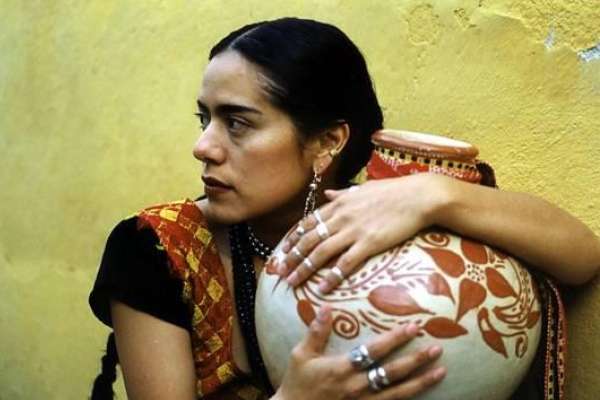 se muele la almendra seca, se muele el chile y también la ________   Se muele ese ___________ se muele la canela,  se muele ___________ y clavo, se mueve la molendera*   Cuentan que en Oaxaca con __________ es el chocolate  dicen que en la fiesta torito* se ha de quemar  para él que haga su ___________ por la pasión de Soledad...Después de escuchar:¿Qué es mole?Según la canción, ¿qué contiene la salsa de mole?Busca el significado de las palabras con estrellitas.La cumbia del molePor Lila DownsCuentan que en Oaxaca* se toma el mezcal* con café  Dicen que la hierba le cura la mala fé  A mí me gusta el mole* que Soledad me va a moler   Mi querida Soledad me va a guisar un molito  por el cielo de Monte Albán*, de noche sueño contigo   Se muele con cacahuate, se muele también el pan,  se muele la almendra seca, se muele el chile y también la sal   Se muele ese chocolate se muele la canela,  se muele pimienta y clavo, se mueve la molendera   Cuentan que en Oaxaca con agua es el chocolate  dicen que en la fiesta torito se ha de quemar  para él que haga su manda por la pasión de Soledad...